Community Specialist Palliative Care Team Referral Form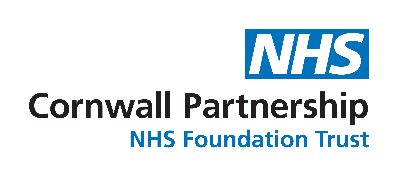 In the event that all information is not supplied we will need to contact you which may result in a delay.Title:        Surname: Title:        Surname: NHS Number:     NHS Number:     Title:        Surname: Title:        Surname: DOB:			Age: DOB:			Age: Title:        Surname: Title:        Surname: Marital Status:Marital Status:Title:        Surname: Title:        Surname: Ethnic Group: Ethnic Group: Forenames: Known as: Forenames: Known as: Next of Kin/Carer:Relationship: Contact Number:Next of Kin/Carer:Relationship: Contact Number:Address:Postcode: Telephone: Email Address: Lives Alone Y/NAddress:Postcode: Telephone: Email Address: Lives Alone Y/NReferrer Name: Designation: Place of Work:Telephone: Date of Referral: Referrer Name: Designation: Place of Work:Telephone: Date of Referral: GP: GP: Consultant:Consultant:Referred to DNs Y/NReferred to DNs Y/NOther:Other:Current Location of the Patient:Current Location of the Patient:Confirmation that the patient has consented to this referral             Is the GP aware of this referral? Y/NDiagnosis: Date of DiagnosisDiagnosis: Date of DiagnosisSite of any Metastases (if applicable)Site of any Metastases (if applicable)Reason for Referral Management and monitoring of persistent and/or transient symptoms Management of complex emotional/psychological issues related to their palliative diagnosis Management of complex social/family issues related to their palliative diagnosis Planning complex end of life careReason for Referral Management and monitoring of persistent and/or transient symptoms Management of complex emotional/psychological issues related to their palliative diagnosis Management of complex social/family issues related to their palliative diagnosis Planning complex end of life careReason for Referral Management and monitoring of persistent and/or transient symptoms Management of complex emotional/psychological issues related to their palliative diagnosis Management of complex social/family issues related to their palliative diagnosis Planning complex end of life careReason for Referral Management and monitoring of persistent and/or transient symptoms Management of complex emotional/psychological issues related to their palliative diagnosis Management of complex social/family issues related to their palliative diagnosis Planning complex end of life careUrgent (contact within 2 working days)    Routine (contact within 7days)     Routine (contact within 7days)     Routine (contact within 7days)     Main Symptoms/Problems:Main Symptoms/Problems:Main Symptoms/Problems:Main Symptoms/Problems:Any Other Relevant Information:Any Other Relevant Information:Any Other Relevant Information:Any Other Relevant Information: